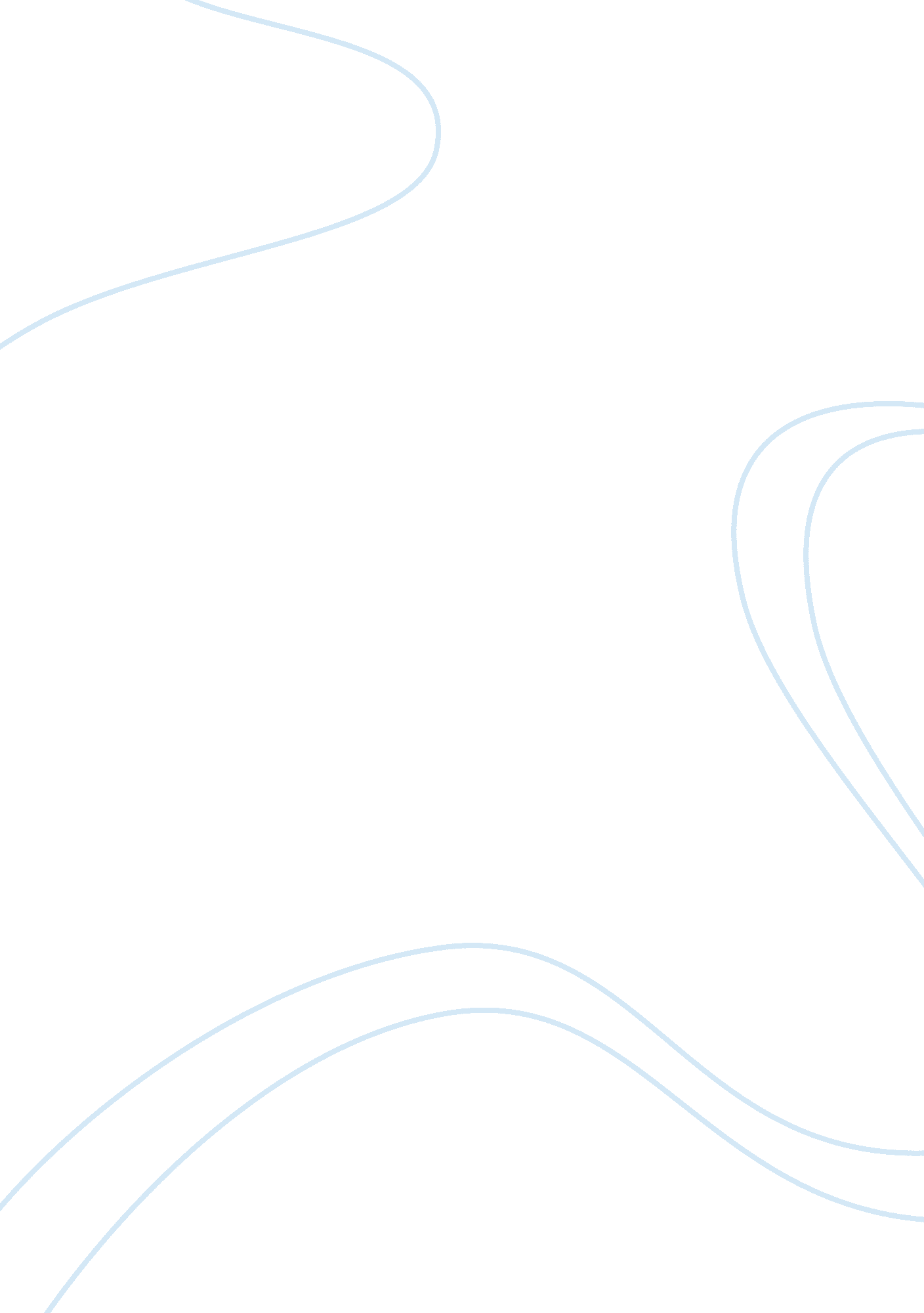 Process of becoming a radiology professor education essayHealth & Medicine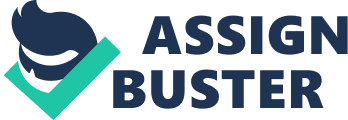 Introduction I am a professor of radiology and I work in a university learning infirmary. My work is learning radiology classs for undergraduate and graduate student pupils, and developing occupants in our radiology section. The purpose of our radiology section is to be certain that the pupils will derive sufficient sum of cognition and accomplishments to be able to pattern clinical diagnosing and understanding imaging which is an built-in portion of patient direction. I am graduated since 1989 and I work in learning Radiology course of study for more than ten old ages, it 's interesting to look back but I will non get down from the beginning as this was many old ages ago and I will discourse what I do during instruction and reflect it for farther development. In our section, the instruction design alteration between learning basic scientific discipline such as radiological anatomy, pathology, radiobiology and radiological natural philosophies and learning radiologic imagination of assorted systems and the function of imaging in clinical direction. So I use different instruction methods which are suited to the intended acquisition results of our radiology course of study. These methods include formal talk tostresson basic scientific discipline elements, little groups learning ( like: instance survey, seminar, tutorial, conference and job based acquisition ) which is the standard instruction signifier for learning radiology course of study in which we use different radiological images as a acquisition focal point, and clinical instruction for developing our occupants how to achieve different accomplishments of radiological scrutiny. I will concentrate my composing on job based acquisition ( PBL ) as an illustration of little group learning and on clinical instruction of radiological accomplishments. Problem based acquisition We apply job based acquisition as a instruction method in some parts of graduate student foundation programme ; I have a deep construct that PBL is an of import manner for learning radiology course of study due to the presence of radiological subspecialties of system based manner which is relevant to job based scheme. Barrows and Tamblyn1 suggest that `` Problem-based acquisition can be defined best as the acquisition that consequences from the procedure of working towards the apprehension or declaration of a job '' . Albanese and Mitchell2 provide another position `` PBL at its most cardinal degree is an instructional method characterized by the usage of patient 's jobs as a context for pupils to larn problem-solving accomplishments and get cognition about the basic and clinical scientific discipline '' . There is no individual construct about the theoretical footing of practising job based learning. 3 Savin-Baden4 suggests different dimensions of job based acquisition and place that the best distinction in which the cognition, acquisition and the pupil function are manifested and conceptualized in the course of study. Self direct acquisition is an active procedure and high efficient attack for go oning medical instruction as the acquisition is based on the pupils old cognition, the new cognition and understanding which can be blended through the personal and professional context of the person. 5 Spencer and Jordan6 suggested that in PBL, new cognition and understanding comes from working on the job while in traditional larning the new cognition is indispensable for working on the job. I agree with those writers and I follow self directed theory, as PBL is pupil centered larning I direct the pupils for ego acquisition and actuate them to increase their self assurance, besides I consider the old experience a utile resource for constructing more information through reading, all these make the scholar able to be confronted with many undertakings. The constructivism position of acquisition is concerned on the significance of apprehension is built up through a procedure include the specific cognition foundations and cognitive operation. 7 Mayes and Freitas8 suggested that constructivism acquisition is based on cognition which must be constructed through accomplishing understanding to let pupils associate new experience to bing cognition. The constructivism is the other theory which I follow in job based acquisition by stressing on activation, constructing on old experience and prosecuting the current apprehension and the new experience through active relevant job and group interaction. With many seeking about job based acquisition, I found another construct which is illustrated by Norman and Schmidt9 who show that job based acquisition has relevant countries including: activation on anterior cognition, larning in context, amplification of cognition and fosterage of competency by utilizing speculative manner of larning. Sing the old construct, I have to concentrate more on those relevant countries which are needed for job based acquisition and are closely related to constructivism. Implanting job based larning without a prepared program about theenvironmentof the acquisition including the function of the instructor, pupil group organisation, scenario development, making the resources and measuring pupils public presentation will take to confusion between the instructors and pupils without accomplishing PBLgoals. 3 First, I will analyse the function of instructor in our section, in the first meeting I apply the job scenario to the pupils which include radiological images related to the PBL object, full clinical history and related medical, surgical and pathological information. I do my best to promote all pupils to inquire inquiries which explain subjects of the scenario and steer the pupils towards developing larning aims. After spliting the undertakings on the pupils, I direct the pupils for the needed resource and assist them for research, besides I take attention about the clip allowed to the pupil 's research to be sufficient for their ego directed larning about the undertakings divided on them. In the 2nd meeting, the pupils return back after roll uping the needed information, I do my attempt to keep all pupils showing their new information, synthesis account and use the new acquired information into the job. As I am believing about my old public presentation, I find that sometimes I face some pupils who have loose bad attitude which cause dysfunctional group behaviours, so I have to take attention about cues which denote the disturbed behaviour inbetween the pupils, give chance to keep regular interpersonal kineticss and command the challenge degree of the pupils. In discoursing the function of the instructor as a facilitator in the tutorial of November 11 2010 ( group 2 ) , there is a argument about who is the best facilitator, I understand from it a new construct as some institute use a biomedical scientist with rich scientific discipline base as a facilitator non the clinician as they believe that the clinicians are n't really good facilitators as they may exaggerate the instance and intend to develop what they think. But in our section the radiological physician is the lone facilitator for PBL Sessionss as he about understand the radiological course of study and expected to hold facilitation accomplishments in his forte. With more deep position, I think we need more staff development to avoid troubles which may confront some of the staff in pull offing PBL Sessionss, so we have to trip our ego survey by reading more books and article about PBL direction, and use new facilitator to achieve many PBL Sessionss with another experient facilitator. Newman3 showed that the tutorial procedure have a certain frame to let the development and pattern of cognitive and metacognitive accomplishments. There are many theoretical accounts of job based larning tutorial procedure that give greater ground tackle to observe spreads in cognition and autonomous acquisition program to achieve needful knowledge. 10 When I begin a PBL session with a new scenario, I direct the pupils to research the job and analyse it to place what they do n't cognize, find which undertaking they will make and be engaged in ego directed research for cognition. At the 2nd meeting the pupils presents their new information that they have learnt from research, synthesis it and reflect this information on the procedure of acquisition. Venon and Blake11 identified that different job based acquisition showed that the feedback is limited. The feedback is related to the method by which the acquisition aims are classified between the students. 3 In the tutorial of November 11 2010 ( group 2 ) in which Fred Pender was discoursing PBL, he explains the importance of PBL feedback as certain institute use four electronic equal appraisal feedback per twelvemonth and he considered peer appraisal is one of the of import transferable accomplishments which the pupils will derive during PBL, in which each pupil is able to advert the difference of other pupils attitude by giving comments about his equals to measure them withrespectto their professional attitude. Sing to the old construct, we do n't use peer appraisal as an appraising method due to our limited experience about this method, but now I think we need equal preparation in peer appraisal schemes and our pupils have to larn how to execute peer appraisal to develop their accomplishments of self-appraisal. Benson etal12 suggested that for the betterment of communicating accomplishments and the development of coaction, it is best to do larning group within five and 10 members. In peculiar for keeping all pupils sharing and leting deep acquisition, in the last PBL session I divide the pupils into two groups, in each one eight pupils are involved alternatively of 16 pupils per session. In some theoretical accounts, the construction of PBL includes sharing a different pupil to ease the session. Newman3 argued that, as this reinforces the message that the pupils take the duty of acquisition and the map as a facilitator. Benson etal12 showed that when the pupils take the function of facilitator in a supporting environment, this will assist them to pattern and develop facilitation accomplishments. Looking at this construct from Benson etal position, I make the first test by using one pupil to be a chair of the group, at the start of the session the pupil chair reads the scenario and seek to promote other pupils under my supervising. Although this is the first test, I think it may actuate the group and give them more duty, but, I ca n't measure the benefit of this alteration for farther development. The job based acquisition scenario is referred to the content presented to the pupils. Evans13 stated that scenario should be written harmonizing to the class larning aims, it allows pupils to incorporate old cognition to their current cognition, encourage pupils to research the subjects through searching. Some PBL scenarios which I use in learning focused on coevals and reading of medical images like images of conventional radiology, computed imaging and magnetic resonance imagination, while other scenarios begin with simple and unfastened reappraisal of patient history followed by using more information in a consecutive manner about thediagnosticprocesss with several radiological images are attached to the scenario, besides sometimes we apply PBL scenarios which connect radiology to metabolic procedure by utilizing functional imagination. But in malice of the applied attempts to arouse pupil involvement and challenge, I found myself confronting of import point as during PBL learning there is small clip to cover basic cognition related to medical images like discoursing radiation safety and radiological natural philosophies, as most of the scenario focal point on utilizing radiological images as resources for reading. So I suppose using more job based acquisition scenario which is relevant to this topic ( like, how to look into a pregnant adult female with acute thorax hurting, as this will trip the pupil to derive necessary cognition about the consequence of radiation on the foetus and understanding the natural philosophies of different mode to get the better of this job ) . Although we apply PBL as an effectual instruction method in some parts of graduate student foundation programme but there are many practical accomplishments which are n't suited for PBL ( like, how to execute a radiological guided biopsy ) . So we have to promote our pupils to larn different practical radiological accomplishments in concurrence with other learning methods. Clinical instruction of radiological accomplishments Second, I will concentrate my composing on clinical preparation of the occupants in Radiology section, Radiology differs from other fortes as trainees are working in a close apprenticeship with their supervisors for deriving cognition and accomplishments in their workplace until they can execute many processs harmonizing to their degree of residence preparation. During the occupants developing they will larn many practical and communicating accomplishments related to Radiology field. There are many theories which explain clinical instruction and preparation. In self finding, there are two primary sorts of motive: controlled motive which is brought by external force per unit area and independent motive in which the scholar has internal beliefs and interest. 14 Harmonizing to self finding, our occupants spend most of their professional life-time in a specific radiological environment which is adapted to their demands as they will be motivated and interested when they become more adept in observing instances of losing diagnosing. With more deep position, I find that some of occupants with higher degree of residence preparation lose some of their motive once they move into independent pattern, so I have to take attention about keeping their internal motive by promoting their of import function in real-life pattern and actuating their feeling about the chance of doing a difference in the patient life. Kolb15 explained that larning occur in four phase rhythm and immediate experience is the base forobservationand contemplation, besides he stated that for effectual larning the scholar needs four different sorts of abilities `` concrete experience, brooding observation, abstract conceptualisation and active experimentation '' . I follow experiential theory of kolb during occupants ' preparation as I involved the occupant for taking new experience ( like, go toing a session of chest x-ray reading ) , after that I guide him to detect and reflect these new experience from many positions by inquiring and believing about this new experience ( like, what this determination means, what the relation between it and other findings and if it is related to old instance findings ) , so the occupant Begin to make a construct that incorporate his observation and assisting him for naming chest X ray, after that he will be able to utilize this new applications for following thorax x-ray reading. Kolb15 suggested that experiential acquisition can get down at any of the four phases while the scholar rhythms continuously through these four phases. Following this construct, I will actuate the occupants to look in the literature and read new information ( like, reading about chest x-ray reading ) and discourse it with their colleges, to get down larning from the 3rd measure by understanding the general rules and so they will finish the rhythm. The Honey and Mumford larning manner stock list is based on Kolb 's learning rhythm and they identify four chief acquisition manners which are activist, reflector, theoretician and pragmatist. 16I believethat no 1 has individual preferable manner of acquisition, with following Kolb 's learning rhythm I found that when the occupant take a new experience he is in activist manner as he learn by engagement in an activity, but when he pass to the brooding phase he learn by reflecting and detecting on his experience, while when he get down the abstract conceptualisation phase he learn through theoretician manner by developing account of the implicit in grounds and constructs, and when he pass to the active experimentation phase he learn straight from his experience through pragmatist manner. With deep thought, I normally begin the acquisition rhythm by exposing the militant manner, but I have to direct the occupant to get down his larning at any measure of the learning rhythm as this will expose different acquisition manners which will suit him. Community of pattern emphasize on the importance of incorporating certain single in a professional community and the function of community in reinforcing and rectifying single practice. 17 I follow community of pattern during my clinical instruction, as the occupant starts as an perceiver and bit by bit he becomes a participant in group activity, this occur when the occupant joins our radiology section and begins his preparation we allow him to take parts of work activity and by this manner he will get cognition and accomplishments and he will travel from legitimate peripheral participant into nucleus participant. But sometimes I find some occupants lose their involvement emmet attempt to get away from group engagement so I have to follow these occupants and apply uninterrupted encouragement to them to increase their enthusiasm and better their engagement. Ramani and Leinster16 stated that clinical instruction must present cognition and acquisition of accomplishments to the scholar and they emphasis the phases in which the scholar base on balls from unskilled to skilled which Begin by consciousness, acquisition so development and terminal by amplification. I follow the old stairss during developing the occupants, for illustration, when I teach the occupant how to make Ba survey, at first I aware the occupants about the importance of these scrutiny through active treatment as this help them in observing their spreads in cognition, so I begin to present the new information either in the tutorial, during discoursing Ba images or during executing the Ba scrutiny. Gradually the new cognition will develop and the occupants will execute the process. I normally follow my occupants during executing the process to be certain that they will come on good and for uninterrupted betterment. With respects to my public presentation, I think that my of import function is how reassign the occupant from witting incompetent phase to witting competent phase, I normally allow the occupant to inquire any inquiry and I help him for ego survey, mentoring him and follow his advancement until he can make the accomplishment, and bit by bit with more pattern and follow up the occupant will reassign into unconscious competent phase as he can execute the accomplishment without witting. But I find that some older occupants fall into unconscious unqualified phase, so I have to take attention about the occupants ' public presentation in all survey old ages by forcing them to continuous ego survey for more mature pattern. Understanding the psychomotor learning rules is necessary for learning clinical accomplishments, these rules are based on Taxonomy of the psychomotor sphere which are conceptualisation, visual image, verbalisation, pattern, rectification, skill command and accomplishment autonomy. 18 I was believing that I follow the old rules during clinical preparation of the occupant, as at the beginning of the preparation, I perform the scrutiny in forepart of the occupant while explicating what I do and let him to inquire inquiries, after that I perform the accomplishments several times while the resident provide account about what I do and I provide rectification for any misinterpretation until I become satisfied that the resident full understand the accomplishment, so I allow the occupant to execute the scrutiny under my supervising while he describe each measure before it is taken. But when I look about my old public presentation, I find that I miss an of import phase as I do n't show the practical accomplishment without account and I run through this phase rapidly in malice of its importance. So I have to take attention of this measure and get down my clinical instruction by executing the process with no remark to let the occupant observe the stairss of the process which is of import for ocular scholar. Besides for suiting different acquisition manners I have to increase the resident-patient interaction as patient-centered instruction maintain the attack for visual- audile - kinaesthetic learning manner of the scholar through detecting the patient, analyzing him and transporting out radiological processs. Barrows19 defined fake patients as a `` normal individual who has been carefully coached to accurately portray a specific patient when given the history and physical scrutiny '' . I gain a important information about fake patient from the tutorial of October 28 2010 ( group 5a ) in which some colleges emphasize on utilizing fake patients in their infirmary after taking a specific session for developing underacademicstaff supervising to larn them how simulate different medical status. We do n't use utilizing fake patients during clinical instruction, but I think we have to be after to use fake patients in learning non invasive process like how to execute ultrasound scrutiny as this may ease the occupant to derive experience from normal ultrasound scrutiny before they proceed to the existent patients. There are great grounds for positive consequence of communicating accomplishments preparation, this decision is based on big figure of surveies which show that a different group of medical pupils improved their ability of questioning efficaciousness and deriving information from the patients. 20 I have a construct that the relation between the radiotherapist and the patient who will undergo radiological imagination scrutiny is different from that of other clinical specializer, so for radiotherapist, larning communicating accomplishments is necessary to observe patient 's complain and taking attention of patient when they come for imaging. Besides I think that there is no argument about the effectivity of communicating accomplishments but existent job is how to reassign such accomplishments to the occupant through day-to-day pattern. Aspegren20 concluded that experiential methods of larning are more effectual than instructional methods. In the imagination room I become in direct contact with the patient, this relation may happen one clip or may be intermittent over long clip. I set up this relation by inquiring the patient why he is showing to the survey, discourse the process before executing it, keeping scrutiny distractions and eventually I discuss the consequences of the scrutiny to the patient. I take attention about every measure I do as the occupant will larn from my behaviour the high points of radiologist patient interaction in the radiology imaging room during these meetings. There are seven indispensable communicating accomplishments which are: `` constructing thedoctor-patient relationship, open the treatment, gather information, understanding the patient 's position, portion information, reach an understanding on job and program and supply closing '' . 21 As it is clear that equal patient-centered relation between the physician and patient will heighten the quality of the patient attention I normally try to keep a clear patient-centered environment. First, I respect the patient confidentiality and I avoid taking the patient history, discoursing the scrutiny or doing the process in a busy room as the scrutiny room must be safe and comfort. When I see the patient at the first clip I greet him by his name and warm smiling, I spend few proceedingss in looking to the patient with close eyes contact and stress to him that the consequences of scrutiny are wholly confidential. I ne'er rush the patient into the scrutiny and I take my clip in acquiring the patient history, discoursing the stairss of the scrutiny and replying any obscure inquiry for him. Beck etal22 execute a systematic reappraisal of surveies of GP-patients interactions to mensurate specific behaviours faithfully and supply grounds of their influence on patients results, they found 14 surveies of verbal and eight surveies of non-verbal communicating which had an consequence on patient results. I agree with the writers about the importance of verbal phrases and organic structure linguistic communications, as I normally use verbs which evoke empathy, support, reassurance, account and sometimes wit and courtesy, but I change my verbal linguisticcommunicationwhen my patient is a kid as the words which I use with kids must related to cognitive degree of the kid. I remember a old bad communicating, in which I was executing endovenous urography scrutiny to a immature kid, while I asked the kid to make full his vesica like a balloon he become so hard-pressed as he believe his vesica will detonate. After this clip, I make a frame of mentions which are easy understood by the kid. Many observations show that there is no individual communicating accomplishment but different facet of patient and physician interaction demand to be learnt. 20 Many radiological processs distress the patients like executing radiologic guided interventional processs, with this patient I direct him during explicating the scrutiny and depict the feeling and esthesis of what he might experience, this is what I think it may better the patient hurt along the processs, but I need more betterment in my communicating attack as I do n't take uninterrupted patient feedback or peer group feedback to measure my public presentation with the patients. So I have to turn out my communicating accomplishments by thoughtful contemplation from revising patient and peer feedback, and taking more classs in communicating accomplishments. Miller 23 suggested a celebrated pyramid for appraisal of scholar 's clinical competency, this pyramid is formed of four degree, at the lowest degree of the pyramid is knowledge ( knows ) , followed by competency degree ( knows how ) , so public presentation degree ( shows how ) and terminal by action ( does ) . In my construct, the ambitious function of the clinical instructor is how to measure the pupil public presentation at the highest degree of the pyramid in the workplace, in which the patient attention take the precedence and clinical instructor has to detect the occupants interaction with the patient. I normally observe the resident clinical accomplishment 's public presentation at the imagination room when he fix the patient for scrutiny, do the process under my supervising or make it independently, besides I take attention about the resident behaviour during patient interaction. After that I give my occupant a frequent feedback about his public presentation, which is non judgmental, descriptive non give voicing feedback ( like ; when the patient was stating you about the site of her abdominal hurting, you are concentrated on ultrasound screen and you do n't look at her ) , besides I try to depict his behaviour which can be changed in little measures and promote any helpful cues he do. I try to be supportive to my occupant by avoiding unfavorable judgment signifier of the feedback which makes the occupant blamed or rejected. Sing my public presentation, I ever do my best for detecting and follow up the occupants and give them feedback about their public presentation, but in some occasions I hesitate in giving negative feedback to some occupants who view negative feedback as a personal onslaught and reject it. So I think that we must set up more positive acquisition environment in which errors are acknowledged and feedback is accepted, besides I have to assist the occupants to understand the benefits of effectual feedback as when they take insight about what they do either well or hapless, they know where they are in comparing to where they must to be and what they must make. 